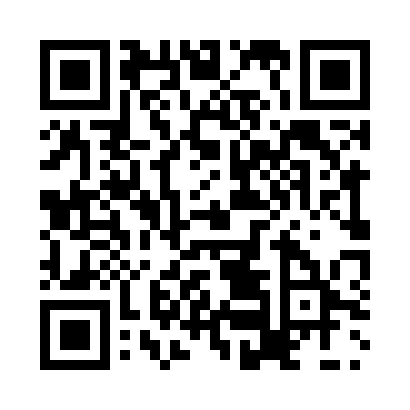 Prayer times for Kathuli, BangladeshMon 1 Apr 2024 - Tue 30 Apr 2024High Latitude Method: NonePrayer Calculation Method: University of Islamic SciencesAsar Calculation Method: ShafiPrayer times provided by https://www.salahtimes.comDateDayFajrSunriseDhuhrAsrMaghribIsha1Mon4:345:5012:023:306:157:312Tue4:335:4912:023:306:157:323Wed4:315:4812:023:306:157:324Thu4:305:4712:013:296:167:335Fri4:295:4612:013:296:167:336Sat4:285:4512:013:296:177:347Sun4:275:4412:003:296:177:348Mon4:265:4312:003:296:177:359Tue4:255:4212:003:286:187:3510Wed4:245:4112:003:286:187:3611Thu4:235:4011:593:286:197:3712Fri4:225:3911:593:286:197:3713Sat4:215:3811:593:276:207:3814Sun4:195:3811:593:276:207:3815Mon4:185:3711:583:276:207:3916Tue4:175:3611:583:266:217:3917Wed4:165:3511:583:266:217:4018Thu4:155:3411:583:266:227:4119Fri4:145:3311:573:266:227:4120Sat4:135:3211:573:256:237:4221Sun4:125:3111:573:256:237:4322Mon4:115:3111:573:256:247:4323Tue4:105:3011:573:256:247:4424Wed4:095:2911:573:246:247:4425Thu4:085:2811:563:246:257:4526Fri4:075:2711:563:246:257:4627Sat4:065:2611:563:236:267:4628Sun4:055:2611:563:236:267:4729Mon4:045:2511:563:236:277:4830Tue4:035:2411:563:236:277:48